Suggerimenti per post per Social Network:FACEBOOK: Partecipa alla Nuvola Rosa! Tre giorni di workshop e incontri formativi gratuiti per tute le ragazze. Iscriviti subito www.lanuvolarosa.itTwitter: Scopri la Nuvola Rosa, tanti corsi formazione gratuiti per tutte le ragazze www.lanuvolarosa.it Suggerimenti per testi per siti:Partecipa alla Nuvola Rosa un evento di tre giorni con un programma ricco di incontri, seminari, workshop ed eventi formativi gratuiti per tutte le ragazze che desiderano conoscere meglio i nuovi strumenti della tecnologia. Scopri di più, visita il sito lanuvolarosa.it e iscriviti subito!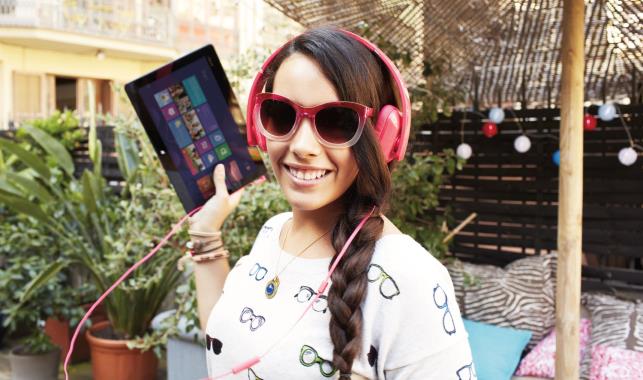 